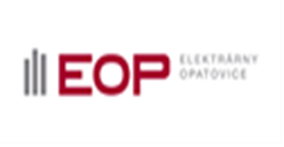 ZADÁVACÍ DOKUMENTACE  (pro druhou fázi zadávacího řízení )"výměna napajecích čerpadel"e.č. zakázky : Z2017-035238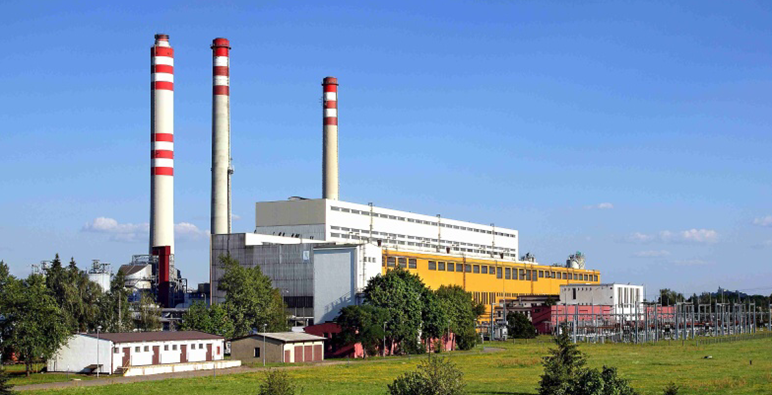 PROVEDENÁ V SOULADU S POŽADAVKY ZÁKONA č.134/2016 Sb.(aktuální znění) „B 5" Tabulka SUBDODAVATELŮPříloha č.6 Smlouvy o dílo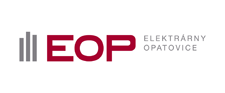 Elektrárny Opatovice, a.s.Opatovice nad LabemPardubice 2PSČ 532 13Česká republikaPříloha č. 6 SoDIDENTIFIKAČNÍ ÚDAJE ÚČASTNÍKAÚčastník předkládá níže uvedený seznam všech subdodavatelů, kteří se budou podílet na plnění předmětné zakázky. Účastník zároveň prohlašuje, že neuvažuje o žádných jiných, než níže uvedených osobách, které by se měly podílet na plnění předmětné zakázky. Za poddodávku je pro tento účel považována realizace dílčích částí zakázky jinými subjekty pro Účastníka.V ………… dne …………	.......................................................	Jméno, příjmení a podpis	osoby oprávněné jednat jménem či za ÚčastníkaSEZNAM SUBDODAVATELŮ,kteří se budou podílet na plnění zakázkyObchodní firma (příp. jméno a příjmení)SídloPrávní formaIdentifikační číslo (bylo-li přiděleno)SUBDODAVATEL č. 1SUBDODAVATEL č. 1Obchodní firma (příp. jméno a příjmení)SídloPrávní formaIdentifikační číslo (bylo-li přiděleno)Osoba oprávněná jednat jménem či za účastníkaRozsah prací, jímž se bude subdodavatel podílet na plnění zakázkyOdhadovaný % podíl subdodavatele na celkové finanční hodnotě zakázkySUBDODAVATEL č. XSUBDODAVATEL č. XObchodní firma (příp. jméno a příjmení)SídloPrávní formaIdentifikační číslo (bylo-li přiděleno)Osoba oprávněná jednat jménem či za účastníkaRozsah prací, jímž se bude subdodavatel podílet na plnění zakázkyOdhadovaný % podíl subdodavatele na celkové finanční hodnotě zakázky